Komponen penilaian :Kehadiran = 10 %Tugas = 10 %UTS = 40 %UAS = 40 %Jakarta, September 2018Mengetahui,										Ketua Program Studi,								Dosen Pengampu,Lily Widjaya, SKM, MM								Laela Indawati, SSt.MIK.,MKM				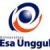 RENCANA PEMBELAJARAN SEMESTER GANJIL 2017/2018RENCANA PEMBELAJARAN SEMESTER GANJIL 2017/2018RENCANA PEMBELAJARAN SEMESTER GANJIL 2017/2018RENCANA PEMBELAJARAN SEMESTER GANJIL 2017/2018RENCANA PEMBELAJARAN SEMESTER GANJIL 2017/2018RENCANA PEMBELAJARAN SEMESTER GANJIL 2017/2018RENCANA PEMBELAJARAN SEMESTER GANJIL 2017/2018RENCANA PEMBELAJARAN SEMESTER GANJIL 2017/2018RENCANA PEMBELAJARAN SEMESTER GANJIL 2017/2018PROGRAM STUDI MANAJEMEN INFORMASI KESEHATAN FAKULTAS ILMU-ILMU KESEHATANPROGRAM STUDI MANAJEMEN INFORMASI KESEHATAN FAKULTAS ILMU-ILMU KESEHATANPROGRAM STUDI MANAJEMEN INFORMASI KESEHATAN FAKULTAS ILMU-ILMU KESEHATANPROGRAM STUDI MANAJEMEN INFORMASI KESEHATAN FAKULTAS ILMU-ILMU KESEHATANPROGRAM STUDI MANAJEMEN INFORMASI KESEHATAN FAKULTAS ILMU-ILMU KESEHATANPROGRAM STUDI MANAJEMEN INFORMASI KESEHATAN FAKULTAS ILMU-ILMU KESEHATANPROGRAM STUDI MANAJEMEN INFORMASI KESEHATAN FAKULTAS ILMU-ILMU KESEHATANPROGRAM STUDI MANAJEMEN INFORMASI KESEHATAN FAKULTAS ILMU-ILMU KESEHATANPROGRAM STUDI MANAJEMEN INFORMASI KESEHATAN FAKULTAS ILMU-ILMU KESEHATANUNIVERSITAS ESA UNGGULUNIVERSITAS ESA UNGGULUNIVERSITAS ESA UNGGULUNIVERSITAS ESA UNGGULUNIVERSITAS ESA UNGGULUNIVERSITAS ESA UNGGULUNIVERSITAS ESA UNGGULUNIVERSITAS ESA UNGGULUNIVERSITAS ESA UNGGULMata kuliahMata kuliahMata kuliah:Standar Akreditasi Pelayanan KesehatanStandar Akreditasi Pelayanan KesehatanStandar Akreditasi Pelayanan KesehatanKode MKKode MK:MIK 632Mata kuliah prasyaratMata kuliah prasyaratMata kuliah prasyarat:---Bobot MKBobot MK:2 SKSDosen PengampuDosen PengampuDosen Pengampu:Laela Indawati, Sst.MIK.,MKM, Wiwik Viatiningsih, SKM, MARSLaela Indawati, Sst.MIK.,MKM, Wiwik Viatiningsih, SKM, MARSLaela Indawati, Sst.MIK.,MKM, Wiwik Viatiningsih, SKM, MARSKode DosenKode Dosen:6936Alokasi WaktuAlokasi WaktuAlokasi Waktu:Tatap muka 14 x 100 menit, tidak ada praktikTatap muka 14 x 100 menit, tidak ada praktikTatap muka 14 x 100 menit, tidak ada praktikTatap muka 14 x 100 menit, tidak ada praktikTatap muka 14 x 100 menit, tidak ada praktikTatap muka 14 x 100 menit, tidak ada praktikTatap muka 14 x 100 menit, tidak ada praktikCapaian PembelajaranCapaian PembelajaranCapaian Pembelajaran:Mengetahui standar akreditasi PuskesmasMengetahui standar akreditasi Rumah SakitMengetahui standar akreditasi PuskesmasMengetahui standar akreditasi Rumah SakitMengetahui standar akreditasi PuskesmasMengetahui standar akreditasi Rumah SakitMengetahui standar akreditasi PuskesmasMengetahui standar akreditasi Rumah SakitMengetahui standar akreditasi PuskesmasMengetahui standar akreditasi Rumah SakitMengetahui standar akreditasi PuskesmasMengetahui standar akreditasi Rumah SakitMengetahui standar akreditasi PuskesmasMengetahui standar akreditasi Rumah SakitSESIKEMAMPUANAKHIRKEMAMPUANAKHIRMATERI PEMBELAJARANMATERI PEMBELAJARANBENTUK PEMBELAJARANSUMBER PEMBELAJARANSUMBER PEMBELAJARANINDIKATORPENILAIANINDIKATORPENILAIANINDIKATORPENILAIAN1Mahasiswa mampu menguraikan tentang PuskesmasMahasiswa mampu menguraikan tentang PuskesmasPengenalan PuskesmasPengenalan PuskesmasMetoda contextual instructionMedia : kelas, komputer, LCD, whiteboard,webPeraturan Menteri Kesehatan Republik Indonesia Nomor 44 Tahun 2016 Tentang Pedoman Manajemen Puskesmas Peraturan Menteri Kesehatan Nomor 75 Tahun 2014 Tentang  Pusat Kesehatan MasyarakatPeraturan Menteri Kesehatan Republik Indonesia Nomor 46 Tahun 2015 Tentang Akreditasi Puskesmas, Klinik Pratama, Tempat Praktik Mandiri Dokter, Dan Tempat Praktik Mandiri Dokter Gigi Peraturan Menteri Kesehatan Republik Indonesia Nomor 44 Tahun 2016 Tentang Pedoman Manajemen Puskesmas Peraturan Menteri Kesehatan Nomor 75 Tahun 2014 Tentang  Pusat Kesehatan MasyarakatPeraturan Menteri Kesehatan Republik Indonesia Nomor 46 Tahun 2015 Tentang Akreditasi Puskesmas, Klinik Pratama, Tempat Praktik Mandiri Dokter, Dan Tempat Praktik Mandiri Dokter Gigi Mampu menguraikan tentang PuskesmasMampu menguraikan tentang PuskesmasMampu menguraikan tentang Puskesmas2Mahasiswa mampu menguraikan manajemen PuskesmasMahasiswa mampu menguraikan manajemen PuskesmasManajemen PuskesmasManajemen PuskesmasMetoda contextual instructionMedia : kelas, komputer, LCD, whiteboard,webPeraturan Menteri Kesehatan Republik Indonesia Nomor 44 Tahun 2016 Tentang Pedoman Manajemen Puskesmas Peraturan Menteri Kesehatan Nomor 75 Tahun 2014 Tentang  Pusat Kesehatan MasyarakatPeraturan Menteri Kesehatan Republik Indonesia Nomor 46 Tahun 2015 Tentang Akreditasi Puskesmas, Klinik Pratama, Tempat Praktik Mandiri Dokter, Dan Tempat Praktik Mandiri Dokter Gigi Peraturan Menteri Kesehatan Republik Indonesia Nomor 44 Tahun 2016 Tentang Pedoman Manajemen Puskesmas Peraturan Menteri Kesehatan Nomor 75 Tahun 2014 Tentang  Pusat Kesehatan MasyarakatPeraturan Menteri Kesehatan Republik Indonesia Nomor 46 Tahun 2015 Tentang Akreditasi Puskesmas, Klinik Pratama, Tempat Praktik Mandiri Dokter, Dan Tempat Praktik Mandiri Dokter Gigi Mampu menguraikan Manajemen PuskesmasMampu menguraikan Manajemen PuskesmasMampu menguraikan Manajemen Puskesmas3Mahasiswa mampu menguraikan akreditasi puskesmas, klinik pratama, dokter praktik mandiriMahasiswa mampu menguraikan akreditasi puskesmas, klinik pratama, dokter praktik mandiriakreditasi puskesmas, klinik pratama, dokter praktik mandiriakreditasi puskesmas, klinik pratama, dokter praktik mandiriMetoda contextual instructionMedia : kelas, komputer, LCD, whiteboard,webPeraturan Menteri Kesehatan Republik Indonesia Nomor 44 Tahun 2016 Tentang Pedoman Manajemen Puskesmas Peraturan Menteri Kesehatan Nomor 75 Tahun 2014 Tentang  Pusat Kesehatan MasyarakatPeraturan Menteri Kesehatan Republik Indonesia Nomor 46 Tahun 2015 Tentang Akreditasi Puskesmas, Klinik Pratama, Tempat Praktik Mandiri Dokter, Dan Tempat Praktik Mandiri Dokter Gigi Peraturan Menteri Kesehatan Republik Indonesia Nomor 44 Tahun 2016 Tentang Pedoman Manajemen Puskesmas Peraturan Menteri Kesehatan Nomor 75 Tahun 2014 Tentang  Pusat Kesehatan MasyarakatPeraturan Menteri Kesehatan Republik Indonesia Nomor 46 Tahun 2015 Tentang Akreditasi Puskesmas, Klinik Pratama, Tempat Praktik Mandiri Dokter, Dan Tempat Praktik Mandiri Dokter Gigi Mampu menguraikan akreditasi puskesmas, klinik pratama, dokter praktik mandiriMampu menguraikan akreditasi puskesmas, klinik pratama, dokter praktik mandiriMampu menguraikan akreditasi puskesmas, klinik pratama, dokter praktik mandiri4Mahasiswa mampu menguraikan tahapan akreditasi puskesmasMahasiswa mampu menguraikan tahapan akreditasi puskesmastahapan akreditasi puskesmastahapan akreditasi puskesmasMetoda contextual instructionMedia : kelas, komputer, LCD, whiteboard,webPeraturan Menteri Kesehatan Republik Indonesia Nomor 44 Tahun 2016 Tentang Pedoman Manajemen Puskesmas Peraturan Menteri Kesehatan Nomor 75 Tahun 2014 Tentang  Pusat Kesehatan MasyarakatPeraturan Menteri Kesehatan Republik Indonesia Nomor 46 Tahun 2015 Tentang Akreditasi Puskesmas, Klinik Pratama, Tempat Praktik Mandiri Dokter, Dan Tempat Praktik Mandiri Dokter Gigi Peraturan Menteri Kesehatan Republik Indonesia Nomor 44 Tahun 2016 Tentang Pedoman Manajemen Puskesmas Peraturan Menteri Kesehatan Nomor 75 Tahun 2014 Tentang  Pusat Kesehatan MasyarakatPeraturan Menteri Kesehatan Republik Indonesia Nomor 46 Tahun 2015 Tentang Akreditasi Puskesmas, Klinik Pratama, Tempat Praktik Mandiri Dokter, Dan Tempat Praktik Mandiri Dokter Gigi Mampu menguraikan tahapan akreditasi puskesmasMampu menguraikan tahapan akreditasi puskesmasMampu menguraikan tahapan akreditasi puskesmas5Mahasiswa mampu menguraikan masing-masing tahapan akreditasi puskesmasMahasiswa mampu menguraikan masing-masing tahapan akreditasi puskesmasPresentasi mahasiswaPresentasi mahasiswaMetoda contextual instructionMedia : kelas, komputer, LCD, whiteboard,webPeraturan Menteri Kesehatan Republik Indonesia Nomor 44 Tahun 2016 Tentang Pedoman Manajemen Puskesmas Peraturan Menteri Kesehatan Nomor 75 Tahun 2014 Tentang  Pusat Kesehatan MasyarakatPeraturan Menteri Kesehatan Republik Indonesia Nomor 46 Tahun 2015 Tentang Akreditasi Puskesmas, Klinik Pratama, Tempat Praktik Mandiri Dokter, Dan Tempat Praktik Mandiri Dokter Gigi Peraturan Menteri Kesehatan Republik Indonesia Nomor 44 Tahun 2016 Tentang Pedoman Manajemen Puskesmas Peraturan Menteri Kesehatan Nomor 75 Tahun 2014 Tentang  Pusat Kesehatan MasyarakatPeraturan Menteri Kesehatan Republik Indonesia Nomor 46 Tahun 2015 Tentang Akreditasi Puskesmas, Klinik Pratama, Tempat Praktik Mandiri Dokter, Dan Tempat Praktik Mandiri Dokter Gigi Mampu menguraikan tahapan akreditasi puskesmasMampu menguraikan tahapan akreditasi puskesmasMampu menguraikan tahapan akreditasi puskesmas6Mahasiswa mampu menguraikan penilaian akreditasi puskesmasMahasiswa mampu menguraikan penilaian akreditasi puskesmasPenilaian akreditasi puskesmasPenilaian akreditasi puskesmasMetoda contextual instructionMedia : kelas, komputer, LCD, whiteboard,webPeraturan Menteri Kesehatan Republik Indonesia Nomor 44 Tahun 2016 Tentang Pedoman Manajemen Puskesmas Peraturan Menteri Kesehatan Nomor 75 Tahun 2014 Tentang  Pusat Kesehatan MasyarakatPeraturan Menteri Kesehatan Republik Indonesia Nomor 46 Tahun 2015 Tentang Akreditasi Puskesmas, Klinik Pratama, Tempat Praktik Mandiri Dokter, Dan Tempat Praktik Mandiri Dokter Gigi Peraturan Menteri Kesehatan Republik Indonesia Nomor 44 Tahun 2016 Tentang Pedoman Manajemen Puskesmas Peraturan Menteri Kesehatan Nomor 75 Tahun 2014 Tentang  Pusat Kesehatan MasyarakatPeraturan Menteri Kesehatan Republik Indonesia Nomor 46 Tahun 2015 Tentang Akreditasi Puskesmas, Klinik Pratama, Tempat Praktik Mandiri Dokter, Dan Tempat Praktik Mandiri Dokter Gigi Mampu menguraikan definisi dan ruang lingkup dalam ControllingMampu menguraikan definisi dan ruang lingkup dalam ControllingMampu menguraikan definisi dan ruang lingkup dalam Controlling7Mahasiswa mampu memahami PMK No. 46 tentang akreditasi puskesmas, klinik pratama, dan dokter praktik mandiriMahasiswa mampu memahami PMK No. 46 tentang akreditasi puskesmas, klinik pratama, dan dokter praktik mandiriPMK No. 46 tentang akreditasi puskesmas, klinik pratama, dan dokter praktik mandiriPMK No. 46 tentang akreditasi puskesmas, klinik pratama, dan dokter praktik mandiriMetoda contextual instructionMedia : kelas, komputer, LCD, whiteboard,webPeraturan Menteri Kesehatan Republik Indonesia Nomor 44 Tahun 2016 Tentang Pedoman Manajemen Puskesmas Peraturan Menteri Kesehatan Nomor 75 Tahun 2014 Tentang  Pusat Kesehatan MasyarakatPeraturan Menteri Kesehatan Republik Indonesia Nomor 46 Tahun 2015 Tentang Akreditasi Puskesmas, Klinik Pratama, Tempat Praktik Mandiri Dokter, Dan Tempat Praktik Mandiri Dokter Gigi Peraturan Menteri Kesehatan Republik Indonesia Nomor 44 Tahun 2016 Tentang Pedoman Manajemen Puskesmas Peraturan Menteri Kesehatan Nomor 75 Tahun 2014 Tentang  Pusat Kesehatan MasyarakatPeraturan Menteri Kesehatan Republik Indonesia Nomor 46 Tahun 2015 Tentang Akreditasi Puskesmas, Klinik Pratama, Tempat Praktik Mandiri Dokter, Dan Tempat Praktik Mandiri Dokter Gigi Mampu menguraikan PMK No. 46 tentang akreditasi puskesmas, klinik pratama, dan dokter praktik mandiriMampu menguraikan PMK No. 46 tentang akreditasi puskesmas, klinik pratama, dan dokter praktik mandiriMampu menguraikan PMK No. 46 tentang akreditasi puskesmas, klinik pratama, dan dokter praktik mandiri8Mahasiswa mampu menguraikan akreditasi rumah sakitMahasiswa mampu menguraikan akreditasi rumah sakitPengantar akreditasi rumah sakitPengantar akreditasi rumah sakitMetoda contextual instructionMedia : kelas, komputer, LCD, whiteboard,webA.F Al Assaf, Mutu Pelayanan Kesehatan, Penerbit Buku Kedokteran EGC, Jakarta, 2003Viera Wardhani, Manajemen Keselamatan Pasien, UB Press, Malang, 2017Standar Nasional Akreditasi Rumah Sakit tahun 2018A.F Al Assaf, Mutu Pelayanan Kesehatan, Penerbit Buku Kedokteran EGC, Jakarta, 2003Viera Wardhani, Manajemen Keselamatan Pasien, UB Press, Malang, 2017Standar Nasional Akreditasi Rumah Sakit tahun 2018Mampu menguraikan akreditasi rumah sakitMampu menguraikan akreditasi rumah sakitMampu menguraikan akreditasi rumah sakit9Mahasiswa mampu menguraikan standar prosedur operasionalMahasiswa mampu menguraikan standar prosedur operasionalstandar prosedur operasionalstandar prosedur operasionalMetoda contextual instructionMedia : kelas, komputer, LCD, whiteboard,webA.F Al Assaf, Mutu Pelayanan Kesehatan, Penerbit Buku Kedokteran EGC, Jakarta, 2003Viera Wardhani, Manajemen Keselamatan Pasien, UB Press, Malang, 2017Standar Nasional Akreditasi Rumah Sakit tahun 2018A.F Al Assaf, Mutu Pelayanan Kesehatan, Penerbit Buku Kedokteran EGC, Jakarta, 2003Viera Wardhani, Manajemen Keselamatan Pasien, UB Press, Malang, 2017Standar Nasional Akreditasi Rumah Sakit tahun 2018Mampu menguraikan standar prosedur operasionalMampu menguraikan standar prosedur operasionalMampu menguraikan standar prosedur operasional10Mahasiswa mampu membuat SPOMahasiswa mampu membuat SPOTugas membuat SPO dan presentasi kelompokTugas membuat SPO dan presentasi kelompokMetoda contextual instructionMedia : kelas, komputer, LCD, whiteboard,webA.F Al Assaf, Mutu Pelayanan Kesehatan, Penerbit Buku Kedokteran EGC, Jakarta, 2003Viera Wardhani, Manajemen Keselamatan Pasien, UB Press, Malang, 2017Standar Nasional Akreditasi Rumah Sakit tahun 2018A.F Al Assaf, Mutu Pelayanan Kesehatan, Penerbit Buku Kedokteran EGC, Jakarta, 2003Viera Wardhani, Manajemen Keselamatan Pasien, UB Press, Malang, 2017Standar Nasional Akreditasi Rumah Sakit tahun 2018Mampu menguraikan dan membuat standar prosedur operasionalMampu menguraikan dan membuat standar prosedur operasionalMampu menguraikan dan membuat standar prosedur operasional11Mahasiswa mampu menguraikan standar nasional akreditasi rumah sakit (SNARS)Mahasiswa mampu menguraikan standar nasional akreditasi rumah sakit (SNARS)standar nasional akreditasi rumah sakit (SNARS)standar nasional akreditasi rumah sakit (SNARS)Metoda contextual instructionMedia : kelas, komputer, LCD, whiteboard,webA.F Al Assaf, Mutu Pelayanan Kesehatan, Penerbit Buku Kedokteran EGC, Jakarta, 2003Viera Wardhani, Manajemen Keselamatan Pasien, UB Press, Malang, 2017Standar Nasional Akreditasi Rumah Sakit tahun 2018A.F Al Assaf, Mutu Pelayanan Kesehatan, Penerbit Buku Kedokteran EGC, Jakarta, 2003Viera Wardhani, Manajemen Keselamatan Pasien, UB Press, Malang, 2017Standar Nasional Akreditasi Rumah Sakit tahun 2018Mampu menguraikan standar nasional akreditasi rumah sakit (SNARS)Mampu menguraikan standar nasional akreditasi rumah sakit (SNARS)Mampu menguraikan standar nasional akreditasi rumah sakit (SNARS)12Mahasiswa mampu menguraikan elemen penilaian standar akreditasiMahasiswa mampu menguraikan elemen penilaian standar akreditasielemen penilaian standar akreditasielemen penilaian standar akreditasiMetoda contextual instructionMedia : kelas, komputer, LCD, whiteboard,webA.F Al Assaf, Mutu Pelayanan Kesehatan, Penerbit Buku Kedokteran EGC, Jakarta, 2003Viera Wardhani, Manajemen Keselamatan Pasien, UB Press, Malang, 2017Standar Nasional Akreditasi Rumah Sakit tahun 2018A.F Al Assaf, Mutu Pelayanan Kesehatan, Penerbit Buku Kedokteran EGC, Jakarta, 2003Viera Wardhani, Manajemen Keselamatan Pasien, UB Press, Malang, 2017Standar Nasional Akreditasi Rumah Sakit tahun 2018Mampu menguraikan elemen penilaian standar akreditasiMampu menguraikan elemen penilaian standar akreditasiMampu menguraikan elemen penilaian standar akreditasi13Mahasiswa mampu menguraikan standar akreditasi manajemen informasi dan rekam medisMahasiswa mampu menguraikan standar akreditasi manajemen informasi dan rekam medisstandar akreditasi manajemen informasi dan rekam medisstandar akreditasi manajemen informasi dan rekam medisMetoda contextual instructionMedia : kelas, komputer, LCD, whiteboard,webA.F Al Assaf, Mutu Pelayanan Kesehatan, Penerbit Buku Kedokteran EGC, Jakarta, 2003Viera Wardhani, Manajemen Keselamatan Pasien, UB Press, Malang, 2017Standar Nasional Akreditasi Rumah Sakit tahun 2018A.F Al Assaf, Mutu Pelayanan Kesehatan, Penerbit Buku Kedokteran EGC, Jakarta, 2003Viera Wardhani, Manajemen Keselamatan Pasien, UB Press, Malang, 2017Standar Nasional Akreditasi Rumah Sakit tahun 2018Mampu menguraikan standar akreditasi manajemen informasi dan rekam medisMampu menguraikan standar akreditasi manajemen informasi dan rekam medisMampu menguraikan standar akreditasi manajemen informasi dan rekam medis14Mahasiswa mampu menguraikan standar akreditasi manajemen informasi dan rekam medisMahasiswa mampu menguraikan standar akreditasi manajemen informasi dan rekam medisstandar akreditasi manajemen informasi dan rekam medisstandar akreditasi manajemen informasi dan rekam medisMetoda contextual instructionMedia : kelas, komputer, LCD, whiteboard,webA.F Al Assaf, Mutu Pelayanan Kesehatan, Penerbit Buku Kedokteran EGC, Jakarta, 2003Viera Wardhani, Manajemen Keselamatan Pasien, UB Press, Malang, 2017Standar Nasional Akreditasi Rumah Sakit tahun 2018A.F Al Assaf, Mutu Pelayanan Kesehatan, Penerbit Buku Kedokteran EGC, Jakarta, 2003Viera Wardhani, Manajemen Keselamatan Pasien, UB Press, Malang, 2017Standar Nasional Akreditasi Rumah Sakit tahun 2018Mampu menguraikan standar akreditasi manajemen informasi dan rekam medisMampu menguraikan standar akreditasi manajemen informasi dan rekam medisMampu menguraikan standar akreditasi manajemen informasi dan rekam medis